Biểu đồ phổ điểm thi THPT tất cả các môn năm 2022Môn toán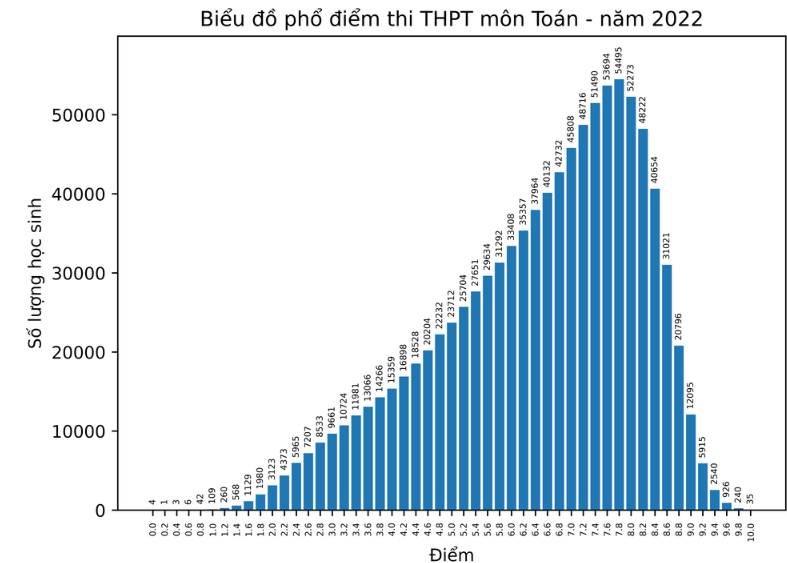 Môn hóa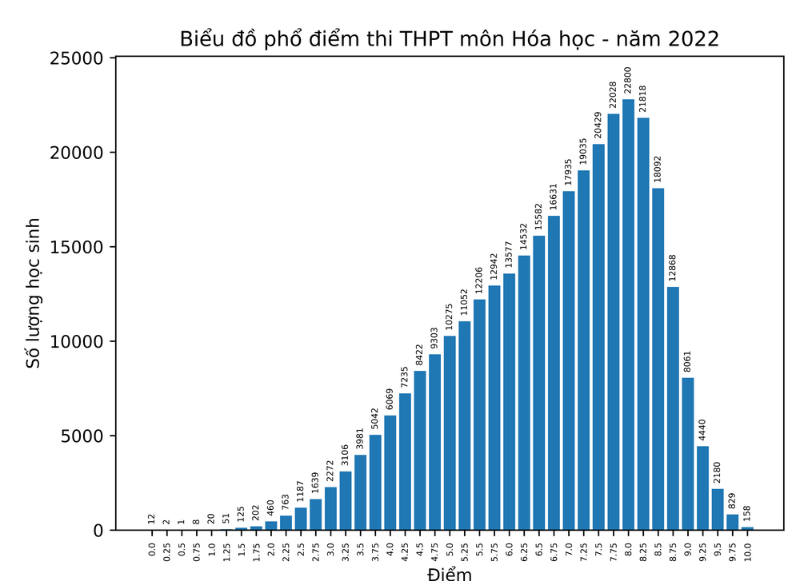 Môn sinh học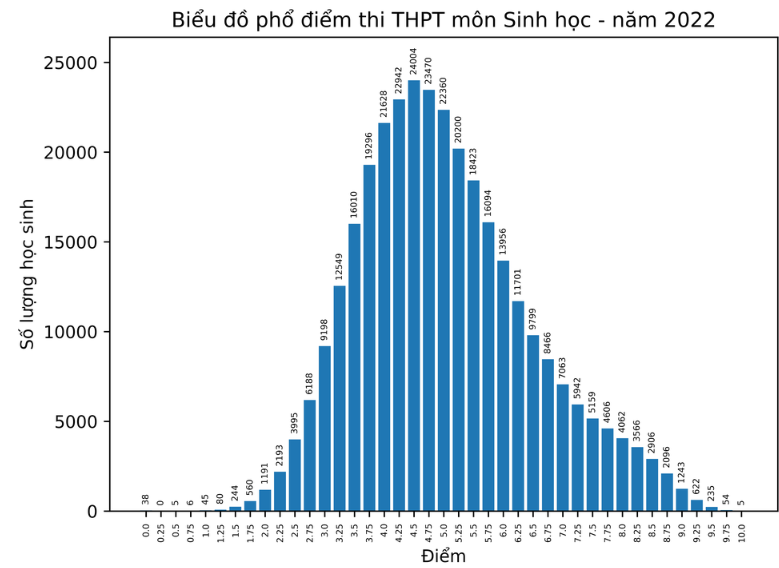 Môn ngữ văn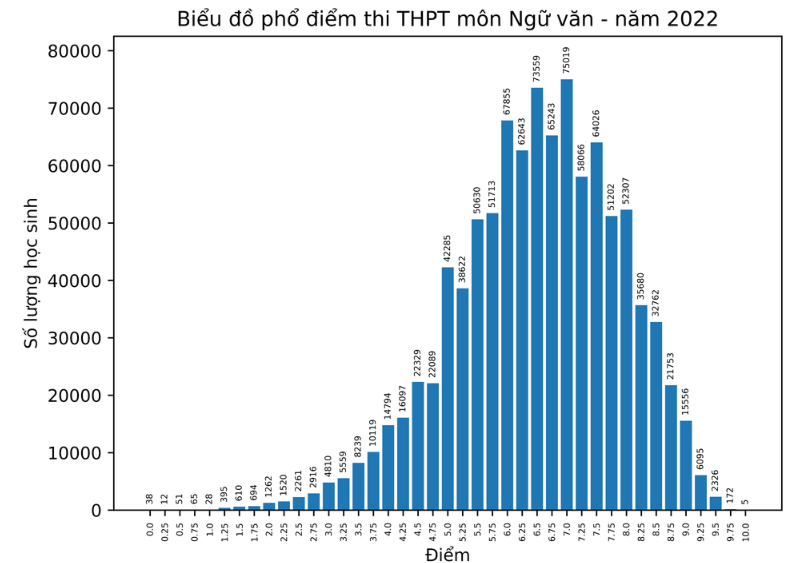 Môn lịch sử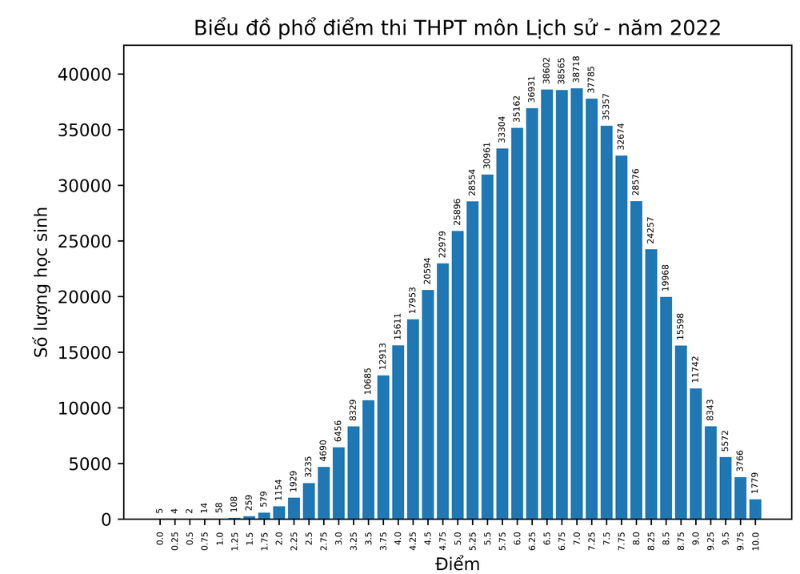 Môn địa lý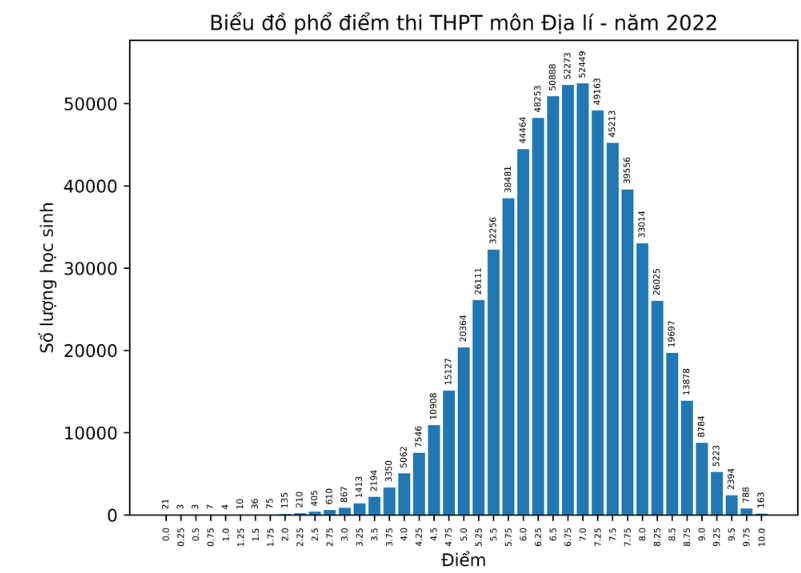 Môn  giáo dục công dân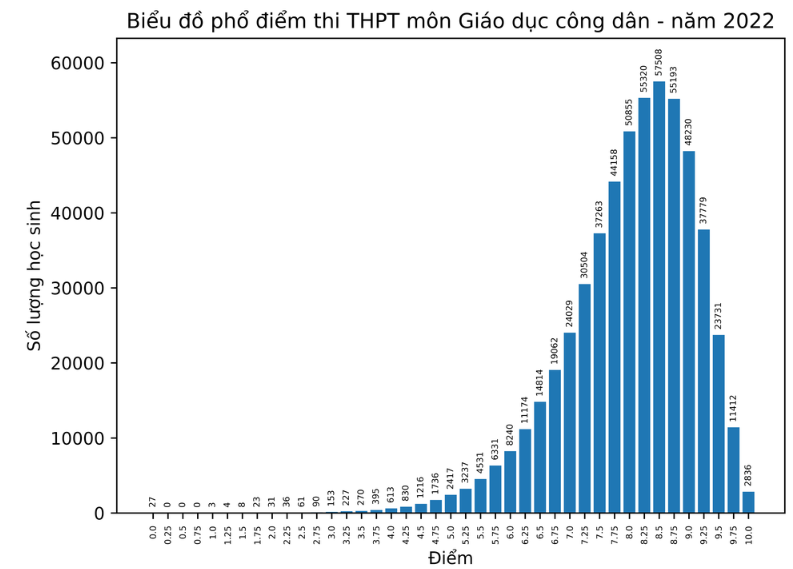 Môn tiếng anh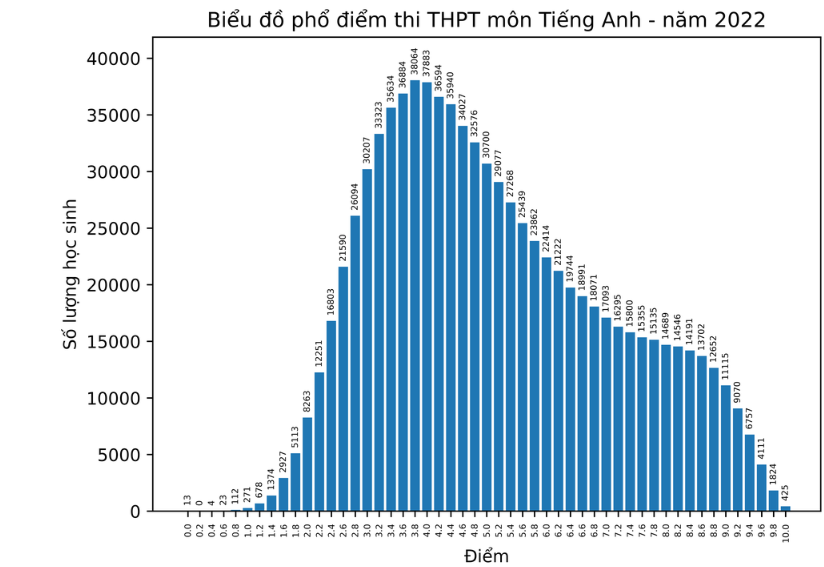 